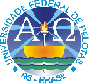 MINISTÉRIO DA EDUCAÇÃOUNIVERSIDADE FEDERAL DE PELOTASPRÓ-REITORIA DE GRADUAÇÃODIRETORIA DE PROJETOS EDUCACIONAIS E ESTÁGIOSPLANO DE TRABALHO1. IDENTIFICAÇÃOEstagiário: ..................................................................................................................................Parte Concedente: ......................................................................................................................Supervisor: .................................................................................................................................Instituição de Ensino: ................................................................................................................Curso: .........................................................................................................................................Professor-Orientador: ..................................................................................................................Período das Atividades: ..............................................................................................................2. RELAÇÃO DAS ATIVIDADES PREVISTAS 3. OBSERVAÇÕESEste plano de trabalho é parte integrante do TERMO DE COMPROMISSO PARA REALIZAÇÃO DE ESTÁGIO (Obrigatório/Não-Obrigatório).4. DATA E ASSINATURASPelotas, .......... de .............................. de ...................                         _____________________________________     ____________________________________	                Estagiário 				       Instituição de Ensino____________________________________Parte Concedente